ΘΕΜΑ: «Χορήγηση ειδικής άδειας λόγω γέννησης τέκνου (πατρότητας) αναπληρωτή» Έχοντας υπόψη:Τις διατάξεις της παρ. 1 του άρθρου 50 του Ν. 3528/2007 «Κύρωση του Κώδικα Κατάστασης Δημοσίων Πολιτικών Διοικητικών Υπαλλήλων Ν.Π.Δ.Δ. και άλλες διατάξεις», όπως τροποποιήθηκε με το άρθρο 54 του Ν.4830/2021 και το άρθρο 27 του Ν. 4808/2021.Την με αρ. πρωτ. Φ.353.1/324/105657/Δ1/8−10−2002 Υ.Α. (ΦΕΚ 1640/τ.Β’/16-10-2002) «Καθορισμός των ειδικότερων καθηκόντων και αρμοδιοτήτων των διευθυντών και υποδιευθυντών σχολικών μονάδων και ΣΕΚ και των συλλόγων διδασκόντων» και τροποποιήθηκε με την αρ. πρωτ. Φ.353.1/26/153324/Δ1/25-9-2014 Υ.Α (ΦΕΚ 2648/τ.Β’/7-10-2014).Την με αρ. πρωτ. Φ.351.5/43/67822/Δ1/05-05-2014 Εγκύκλιο του Υπουργείου Παιδείας και Θρησκευμάτων «Άδειες εκπαιδευτικών Πρωτοβάθμιας και Δευτεροβάθμιας».Την από …../…../202….. αίτηση του αναπληρωτή κ….. ……………………………………...……., κλ. ΠΕ…...., του σχολείου ………………………….………., για χορήγηση ειδικής άδειας λόγω γέννησης τέκνου (πατρότητας) δέκα τεσσάρων (14) εργάσιμων ημερών.Την ΠΗΤ της συζύγου ή/και την ληξιαρχική πράξη γέννησης του παιδιού.Α π ο φ α σ ί ζ ο υ μ εΤην χορήγηση στον αναπληρωτή κ…. ……………………………………………………….……………, κλ. ΠΕ……….., του σχολείου ……………………………….., ειδικής άδειας γέννησης τέκνου (πατρότητας) δέκα τεσσάρων (14) εργάσιμων ημερών με πλήρεις αποδοχές, από τις …/…/202… έως και …/…/202…ΕΛΛΗΝΙΚΗ ΔΗΜΟΚΡΑΤΙΑ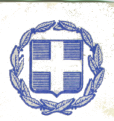   ΥΠΟΥΡΓΕΙΟ ΠΑΙΔΕΙΑΣ,ΘΡΗΣΚΕΥΜΑΤΩΝ ΚΑΙ ΑΘΛΗΤΙΣΜΟΥ-----ΠΕΡΙΦΕΡΕΙΑΚΗ ΔΙΕΥΘΥΝΣΗΠΡΩΤΟΒΑΘΜΙΑΣ ΚΑΙ ΔΕΥΤΕΡΟΒΑΘΜΙΑΣ ΕΚΠΑΙΔΕΥΣΗΣΣΤΕΡΕΑΣ ΕΛΛΑΔΑΣΔΙΕΥΘΥΝΣΗ ΔΕΥΤΕΡΟΒΑΘΜΙΑΣ ΕΚΠ/ΣΗΣ ΦΘΙΩΤΙΔΑΣ-----(Ονομασία Σχολικής Μονάδας)Ταχ. Δ/νση:	…………………………………………………………..Πληροφορίες:	…………………………………………………………..Τηλέφωνο:	……………………………………………………...…..E-mail:	…………………………………………………………..Λαμία,  ….../….../202….Αρ. Πρωτ.:  Φ.16.1/ ………. ΑΠΟΦΑΣΗΚοινοποίηση:ΕνδιαφερόμενοΔ.Δ.Ε. Φθιώτιδας (για Π.Μ.)Σχολείο Οργανικής Σχολείο Τοποθέτησης (εάν υπάρχει)Ο/Η ΔΙΕΥΘΥΝΤΗΣ/ΤΡΙΑ………………………………...